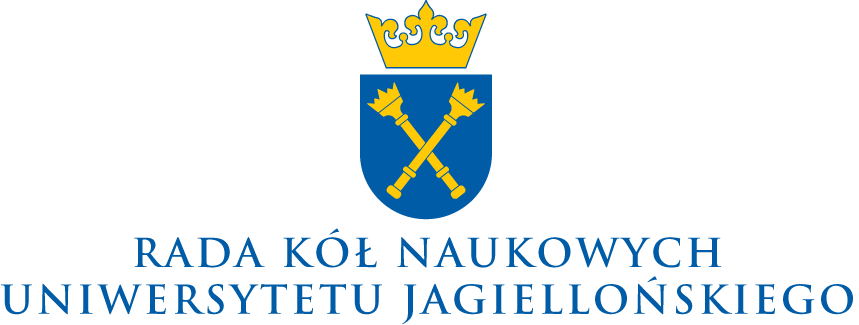 SPRAWOZDANIE MERYTORYCZNEz realizacji dofinansowania w ramach uproszczonej procedury dofinansowania RKN UJRozliczenie projektu odbywa się dwuetapowo: Część merytoryczna. W pierwszej kolejności sprawozdanie merytoryczne z realizacji projektu (niniejszy formularz) należy przesłać do zatwierdzenia przez Sekretarza RKN UJ drogą mailową – sekretarz.rkn@uj.edu.pl. Na tym etapie nie trzeba przedstawiać dokumentów finansowych (faktury, paragony, etc.)Część formalna. Następnie należy złożyć całą dokumentację finansową (wraz z kompletnym i zaakceptowanym sprawozdaniem merytorycznym) w Dziale Spraw Studenckich UJ, drogą mailową – rozliczenia.studenci@uj.edu.pl.Projekt należy rozliczyć w w terminie 14 dni od daty jego zakończenia. Za zgodą Przewodniczącego Rady termin ten może być w szczególnych przpadkach przedłużony do 30 dni od daty zakończenia. Po przekroczeniu terminu 30 dni rozliczenie projektu nie jest możliwe, a poniesione koszty muszą zostać pokryte ze środków własnych organizatorów.Do niniejszego formularza należy dołączyć:Akceptacje (potwierdznie realizacji projektu) przez Przewodniczącego Koła oraz Opiekuna Naukowego Koła. Potwierdzenie to powinno mieć formę wiadomości e-mail wysłanego z osobistego konta w domenie uj.edu.pl.Załączniki wymagane zgodnie z § 25 ust. 8 Regulaminu podziału środków RKN UJ. Część pierwsza – informacje o projekcieCzęść pierwsza – informacje o projekcie1a. Numer Koła1b. Nazwa Koła Zrzeszonego2. Numer Decyzji Zarządu RKN UJ uprawniającej do otrzymania dofinansowania w uproszczonej procedurze dofinansowania Koła Zrzeszonego2. Numer Decyzji Zarządu RKN UJ uprawniającej do otrzymania dofinansowania w uproszczonej procedurze dofinansowania Koła Zrzeszonego3. Nazwa projektu3. Nazwa projektu3. Osoba odpowiedzialna za rozliczenie projektu (imię, nazwisko, numer telefonu, adres e-mail)3. Osoba odpowiedzialna za rozliczenie projektu (imię, nazwisko, numer telefonu, adres e-mail)Część druga – sprawozdanie merytoryczne4. Opis wydatkowania dofinansowaniaKrótki opis przebiegu oraz formy realizacji projektu. Co udało się osiągnąć i zrealizować? Jakie czynności były podejmowane przez organizatorów projektu, jak skorzystali z niego jego beneficjenci?Przedstawienie procesu wydatkowania i wykorzystania zakupionych materiałów i usług. Jeśli jakieś koszty uległy zmianie – opisanie tego faktu.Ogólna ocena zrealizowanego przedsięwzięcia z krótkim podsumowaniem osiągniętych celówCzęść trzecia – sprawozdanie finansoweCzęść trzecia – sprawozdanie finansoweCzęść trzecia – sprawozdanie finansoweCzęść trzecia – sprawozdanie finansoweCzęść trzecia – sprawozdanie finansowe5. Ostatecznie poniesione koszty5. Ostatecznie poniesione koszty5. Ostatecznie poniesione koszty5. Ostatecznie poniesione koszty5. Ostatecznie poniesione kosztyRodzaj wydatkuLiczbaCena jednostkowaRazemŹródło finansowaniaTransport450 zł200 zł100 zł – RKN100 zł – środki własneOpłata konferencyjna2100 zł200 zł200 zł – RKNKoszty razem:Przyznana kwota dofinansowania przez RKN w ramach uproszczonej procedury: Przyznana kwota dofinansowania przez RKN w ramach uproszczonej procedury: Przyznana kwota dofinansowania przez RKN w ramach uproszczonej procedury: Przyznana kwota dofinansowania przez RKN w ramach uproszczonej procedury: Przyznana kwota dofinansowania przez RKN w ramach uproszczonej procedury: 